Umvuzo Health – Broker Training Test 1Full name: ____________________________________________Date: ________________________________________________InstructionsPlease note that this test is not a group test and should thus be completed in complete silence.Test 1 consists of 16 questions, please answer all the below questionThe pass score for the overall tests is 80% In your own words, what do you think sets Umvuzo Health apart from other schemes?2 points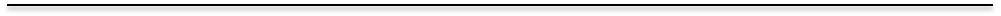 True or false: Umvuzo Health is run by a rich American family with the help of their friend?point True or false: Umvuzo Health is not subjected to the CMS rules?pointTrue or false: Umvuzo Health subscribes to the Medical Schemes Act, No. 131 of 1998?1 pointUmvuzo Health has a generous Medical Savings Account?
1 pointWhat is the difference between an open and a closed scheme? Which of these does Umvuzo fall under and why? 													5 pointsName the five sectors which Umvuzo Health works with? 													5 pointsName five things you need to know to effectively assist a member in choosing the right option.													5 pointsDefine the Digital platform consultation on Umvuzo Health?6 pointsDo members on the Ultra-Affordable Value and Activator options make use of any private hospital?  													1 pointWhat is the income bracket for Ultra-Affordable members?1 pointName 5 changes uMvuzo medical aid has implemented in 2024 benefits?5 pointsWhich options are classified as the fee for service options? 5 pointsMr. Willem tested positive for COVID 19 and has fully recovered, how many COVID tests does Umvuzo pay for per beneficiary and why? 2 pointsWho is the Ultra-affordable option aimed at? Motivate your answer?4 pointsA prospective member who is over the age of 50 years and has four chronic conditions can only be placed on the lower option because of?1 pointWhat is the difference between the Ultra Affordable options and the Standard option?3 pointsTOTAL:  50 pointsUmvuzo Health – Broke Training Test 2Are crowns and bridges covered on the Ultra Affordable option and from which benefit do they come from?2 pointsMrs. Mahlangu is 2 weeks pregnant, should she register on the maternity program, or should she wait until her Standard Option specialist visits are exhausted?3 PointsWhat is the registration process for maternity care plan?3 pointsMr. Nku joined on the Standard option, a week later, he went to see a specialist, making use of his 10 specialist visits, and he later finds out that his account has rejected. What process should he have followed?								5 pointsMs. Gwebu is excited that she can now join a medical aid, which dependent(s) can she add on as her dependents?4 pointsMr. Koloi has been successfully added as an Umvuzo member, how long will it take for him to get his membership card and medicine bag?							5 pointsWhat is the age limit for a child dependent on the on uMvuzo health??2 pointsWhen filling in the application form, why must the member fill in his ID/Passport number on the top right corner of the application form?							2 pointsWhat happens if a member hand in an incomplete form? How does that affect me a temp?2 points Is the disclosure form important? If yes, WHY?5 pointsOn the attached application form, assist Mrs. Ledwaba to fill in her application form:Prudence LedwabaShe is Married,3 kids, 2 Sons &Daughter ID No.: 851204 0789 08 6,  Works for Simba and her pay point is TCCO, Would like to be on the Supreme option,  Stays at 15697 Vilakazi Street, The Willows, 0040, mthuthuzelig@medismart.co.za 012 845 0000, Home language: Isizulu,Banks with Absa: savings, 485320484, branch code Pretoria: 09453, She was previously Hospitalized as part of her mental health and Epilepsy condition.Start date requested 01/01/2024.13 pointsWhat will happen to Mr. Mwale disclosure form?3 pointsTotal: 50 pointsUmvuzo Health – Broker Training Test 3What is the pre-authorization process?4 pointsHow do you register on the Chronic Program (All options)? 				   5 pointsOnce my application form has been successfully loaded and I have disclosed that I have a chronic condition, what process should I follow to access my medication?3 pointsFrom which option and benefit are metal base dentures covered from?                                                                                     1 pointUmvuzo Health covers ________ day’s supply for TTO medication? 			1 pointAre spinal and head or brain scans covered on the Ultra Affordable option? Explain	2 pointsHow often can a member change or upgrade their option annually? From when the change will be effective? 											2 pointsWhich emergency medical services do we make use of? 					1 pointWhat is the Umvuzo Health 24/7/365 call Centre number? 				1 pointIn pairs, explain the benefits of the digital platform ?  	pointsIn a 3-minute presentation, highlight the top Umvuzo Health benefits       													25 points  Total: 50Grand total: 150 pointsPassed or not?           